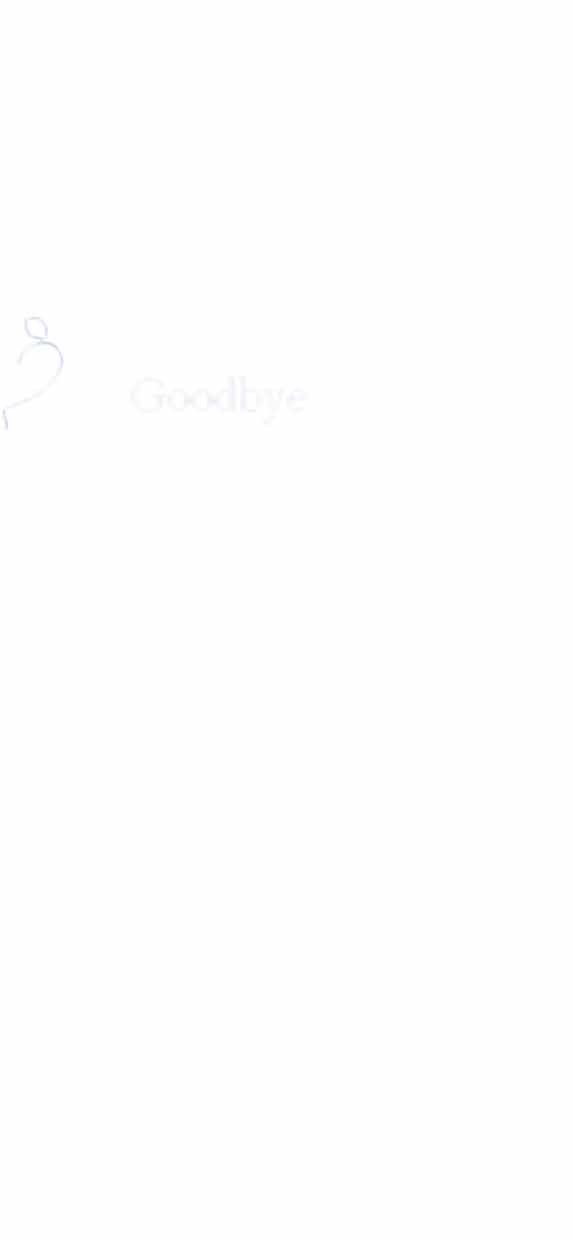 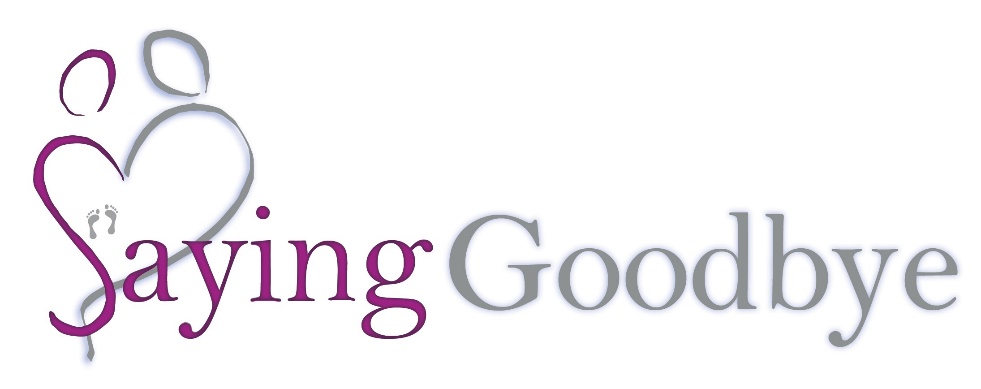 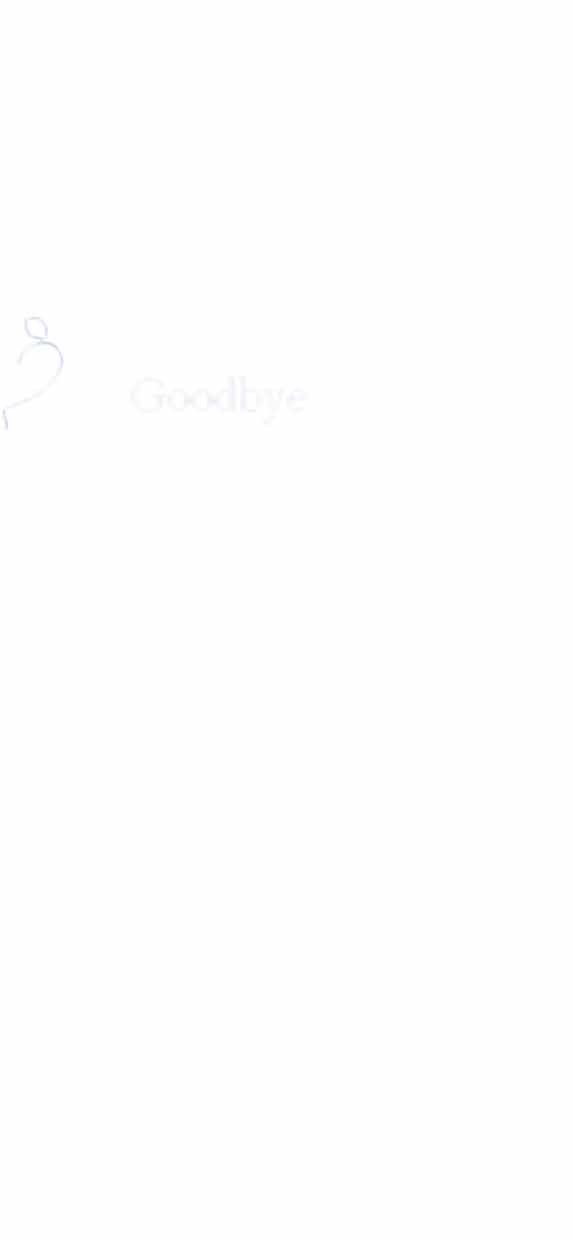 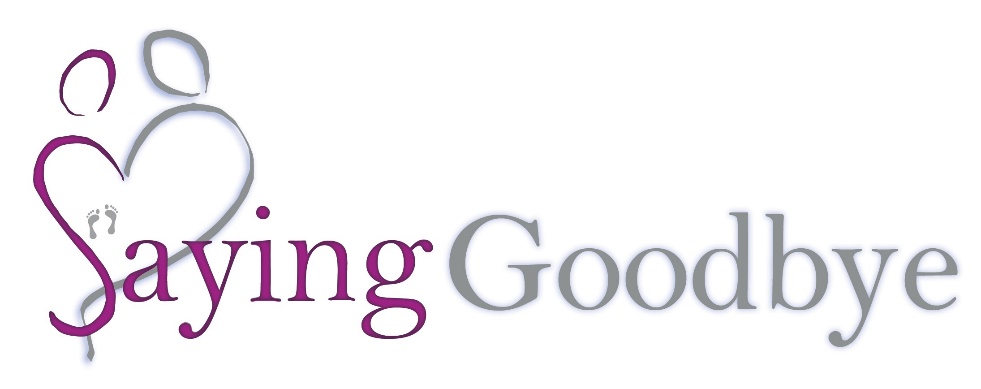 A service of remembrance for anyone affected by the loss of a baby at any stage of pregnancy, at birth or in infancy,whether recently or historically, and for those grieving never having hadchildren.Christ Church Cathedral, DublinFriday the 14th June: 7.30pmwww.sayinggoodbye.orgInstagram: @sayinggoodbye_charity Facebook: @sayingggodbyeukWelcome to the Cathedral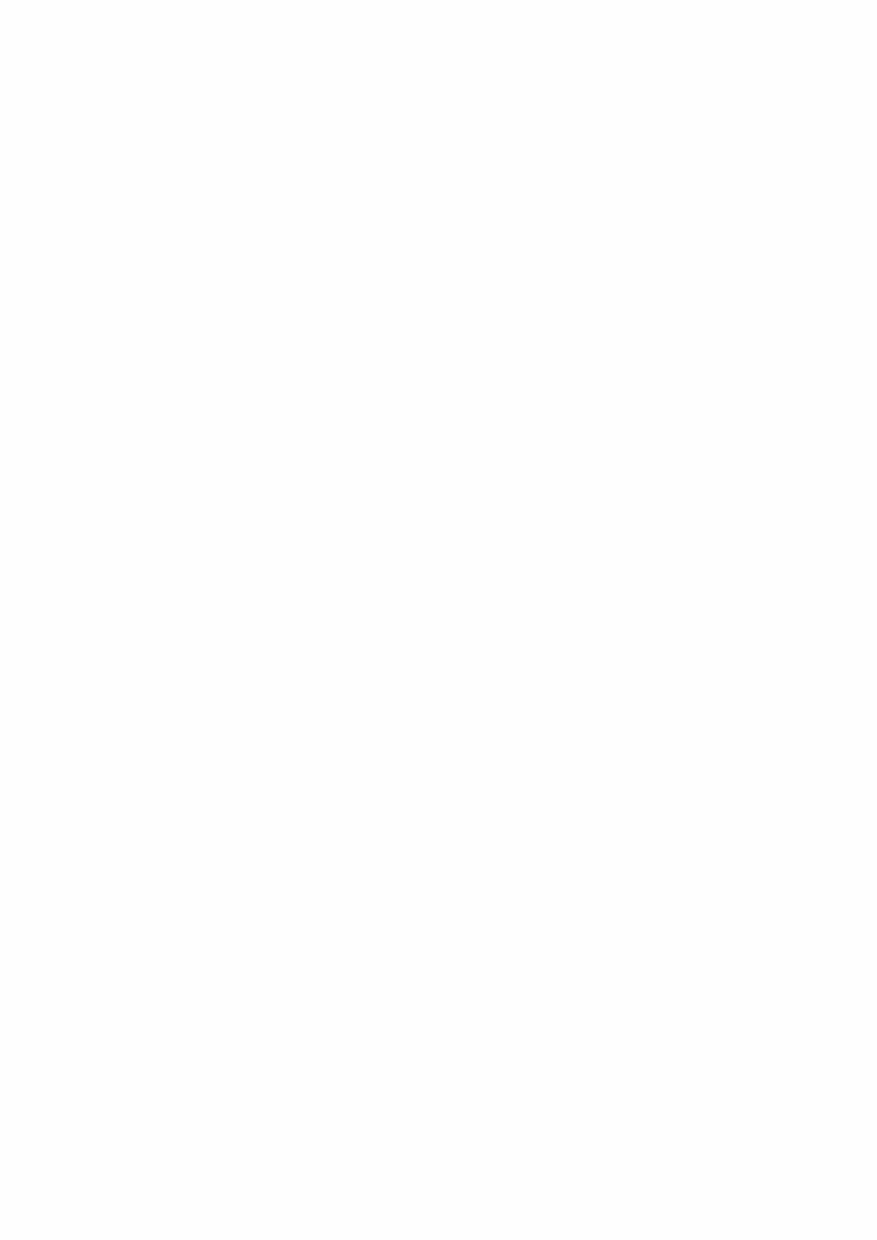 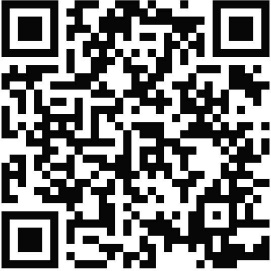 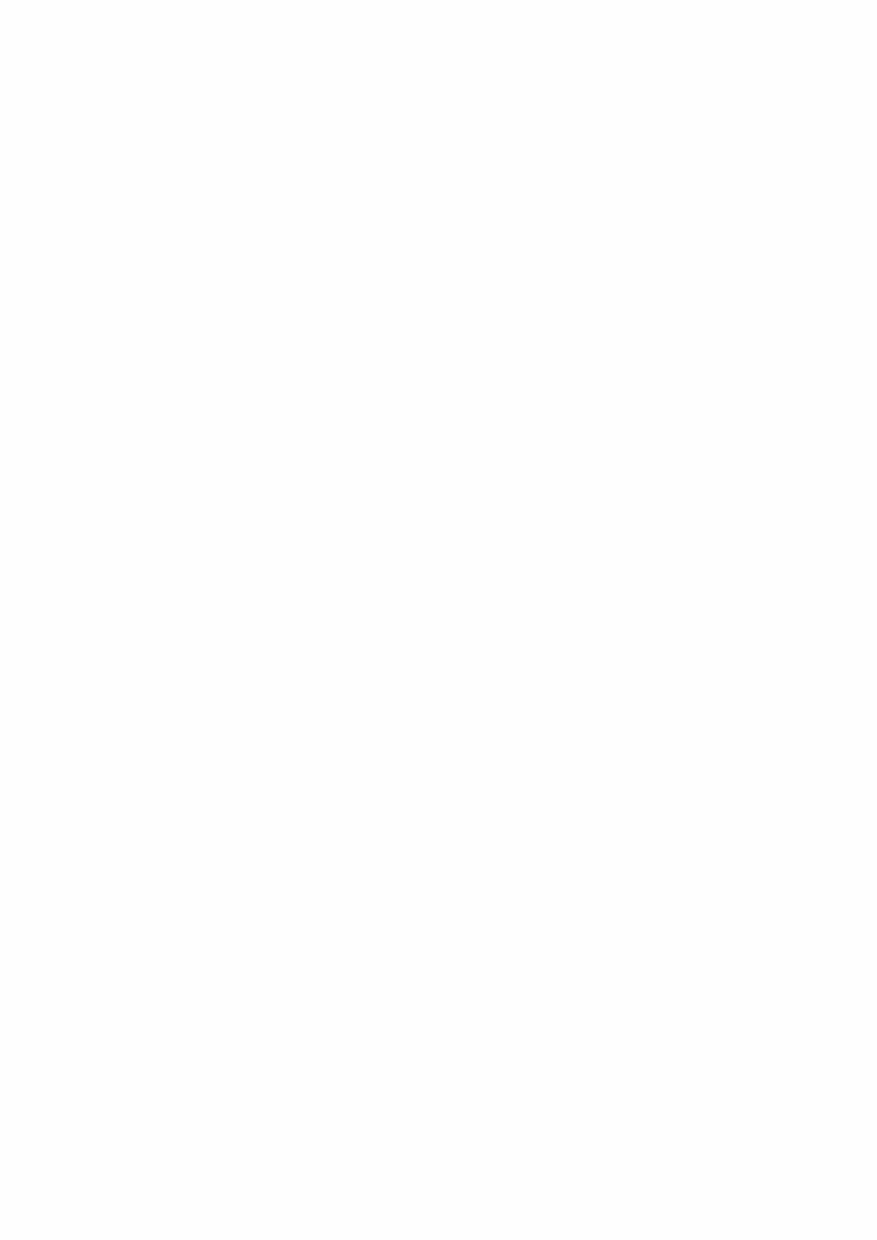 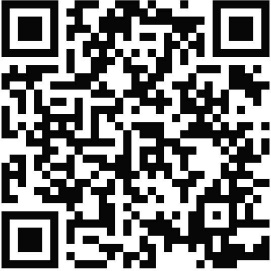 On behalf of the Directors and Team at the Mariposa Trust as well as the Dean and Clergy at Christ Church Cathedral, we welcome you to the Saying Goodbye Service. We are glad that so many of you have travelled and taken time from your busy schedules to come and remember lives that were ended too soon. Saying Goodbye is the primary division of the Mariposa Trust, which has five further support divisions.We hope that the service will help to bring you peace and that whatever your circumstance, whether you have experienced loss during pregnancy, at birth or in infancy, or are grieving never having had children, you will find today's service beneficial. You come today with many stories, so much loss and pain, but please remember whether you have experienced a recent or historic loss or losses, each is important and deserves to be recognised, and there will be times to acknowledge each loss, if you wish, during the service.There will be a retiring collection to support the work of the Cathedral, however, if you would like to donate directly to the work of the charity, please use the QR code below. The Mariposa Trust relies fully on donations and financial support.Please also be aware that Saying Goodbye offers support and befrienders for anyone who has gone through the loss of a baby. If you would find this helpful, please speak to the team or visit www.sayinggoodbye.orgWith all aspects of the service, we welcome you to join with us, however, if you feel unable, please feel free to simply sit, listen and remember.Thank you for attending.2Welcome and IntroductionThe Priest saysWe meet in the presence of God, who knows our needs, hears our cries, feels our pain, and heals our wounds. Grace, mercy and peace from God our Father and the Lord Jesus Christ be with you.And also with you.The Priest welcomes people and then leads the opening prayerOpening PrayerLord, you created and fashioned us, you know us and search us out, you abide with us through light and dark: help us to know your presence in this life, and, in the life to come, still to be with you; where you are alive and reign, God, for ever and ever.Amen.Poem - 'My Family Tree' (Clark-Coates/Fosberry)Today I was researching my family tree;So many people, so much history.Generations of ancestors stretching out over time;Creating and linking their own family line.I followed the branch with my own family nameLooking to see how it was I became.I got to my parents and then down to me; I added my partner and then had to face reality. I looked at my own branch it looked very bare;Something was missing, as you weren’t there. My forbears were born, they lived and they died;but you my darling, you never survived.Your name isn't written, it's like you never existed.No formal records, always unlisted. Nothing to mark your place in time; But you will always be cherished, and forever be mine. So although this branch has come to a halt; I promise you your legacy will never fault. I’ve taken our branch, made a match, lit a flame;So now your light will live on, instead of your name.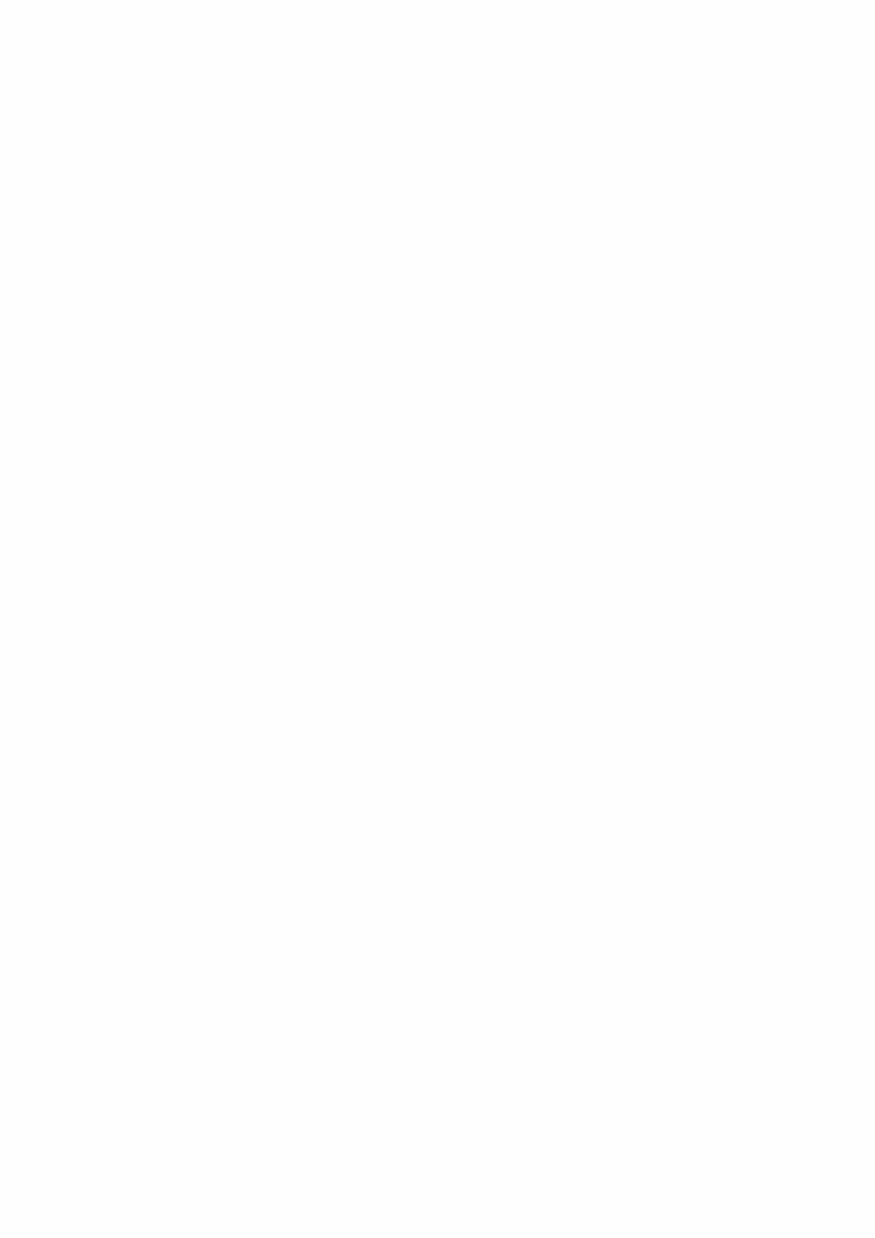 Candle LightingPlease feel free to come and light a candle in memory of your baby.Reading - 'I could have' (by Zoe Clark-Coates)I could have been more cautiousI could have held back from celebrating youI could have even pretended you did not exist until I was guaranteed you would be fine ... But you were too precious You were loved beyond measureYou were the centre of my universeYou deserved to be celebrated from the moment you were conceivedI wanted to honour you from the second you came into existence Though I could not be sure you would stay for long, I wanted to rejoice that you were ever here at all,You little one, yes you, you made me a parent.Song by one of the Saying Goodbye SingersPoem: A Father's Grief - (by Hagemeister)It must be very difficult to be a man in griefSince 'Men don't cry' and 'Men are strong', no tears can bring relief It must be very difficult to stand up to the testAnd field calls and visitors so that she can get some rest They always ask if she's alright and what she's going through But seldom take his hand and ask, 'My Friend, how are you?' He hears her cry in the night and thinks his heart will break And dries her tears and comforts her,but 'stays strong' for her sakeIt must be very difficult to start each day anew And try to be so very brave, he lost his baby too.Bible ReadingPsalm 139:13-16For it was you who formed my inward parts; you knit me together in my mother's womb.I praise you, for I am fearfully and wonderfully made. Wonderful are your works; that I know very well.My frame was not hidden from you when I was being made in secret,intricately woven in the depths of the earth. Your eyes beheld my unformed substance.In your book were written all the days that were formed for me, when none of them as yet existed. The Word of the Lord.Thanks be to God.Bell Ringing in memory of each little one gone too soon. AddressPoem: 'Take a deep breath'Take a deep breath with me, sweet friend. I need you to hear this.It's okay.It's okay to miss them.It's okay to say their name. It's okay to cry.It's okay to laugh.It's okay to breathe deeply.It's okay to smile when you think of them. It's okay to function.It's okay to have days where you can't function. It's okay to be angry.It's okay to be thankful. Its okay to love again. It's okay to remember. It's okay to hope.6It's okay to be honest. It's okay to trust again.It's okay, It's okay, It's okay. Give yourself permission.Give yourself permission to feel. Give yourself permission to love. Give yourself permission to ache. Give yourself permission to live. They would want that.They would want the best for you. They would want you to live fully. They would want you to love deeply. They would want you to laugh.They would want you to give that love to others, because they know the power of it.You- their hero.You- the love of their entire life.You- the one who will never stop saying their name.You- the one who is braving each day, putting one foot in front of the other, and living, even when part of you is worlds apart.You- the one who loves them, endlessly. You- you're still standing.You- you're still breathing.You- you're making them proud, my friend.They would want you to change this world with love.Litany of RemembranceFrom conception until the end of timeWe will always love them.Even though their life was briefEvery second truly mattered.Even though they have gone before usThey will always be part of us.7Even though the world never knew themThey are irreplaceable.Despite the pain and grief of losing themWe will strive to live in hope.Though we come alone to honour their lifeWe join together and say goodbye.The Priest then prays:Father, we come before you todayhaving walked through the valley of suffering.We are comforted by the factthat you personally know the pain of loss,as your son also died, so we can be real about our pain. Help us come to terms with our loss,and accept that so many things are unexplainable.We pray that you will now transform our grief into joy.Amen.The Lord's PrayerLet us pray with confidence as our Saviour has taught usOur Father,who art in heaven, hallowed be thy name; thy kingdom come; thy will be done;on earth as it is in heaven.Give us this day our daily bread. And forgive us our trespasses,as we forgive those who trespass against us. And lead us not into temptation;but deliver us from evil. For thine is the kingdom, the power and the glory, for ever and ever.Amen.8Song by one of the Saying Goodbye singersDismissalMay the Love of the Lord Jesus gently surround youand wipe away all tears from your eyes and the blessing of God almighty,the Father, the Son and the Holy Spiritbe among you and remain with you always.Amen.9Please find dates and locations for some of the 2024 Services:Exeter Cathedral – 2nd MarchSt Andrew’s Minster, Plymouth – 3rd MarchUSA Services – 21st April – 4th MayChichester Cathedral – 11th MayChrist Church Cathedral, Oxford – 18th MayChrist Church Cathedral, Dublin – 14th JuneSt Anne’s Cathedral, Belfast – 16th JuneNewcastle Cathedral – 26th SeptemberGlasgow Cathedral – 28th SeptemberDunblane Cathedral – 29th SeptemberSt Giles Cathedral, Edinburgh – 30th SeptemberSt Machar’s Cathedral, Aberdeen – 1st OctoberSt Andrew’s Cathedral, Inverness – 2nd OctoberChelmsford Cathedral – 13th OctoberSt Albans Cathedral – 14th OctoberDerby Cathedral – 19th OctoberManchester Cathedral – 20th OctoberBradford Cathedral – 27th OctoberAmerican Cathedral, Paris – 2nd NovemberLlandaff Cathedral, Cardiff – 9th NovemberMalmesbury Abbey – 9th NovemberEly Cathedral – 17th NovemberMethodist Central Hall, London – 24th NovemberDonations and VolunteeringThe Mariposa Trust is a global support charity with 6 support divisions that provide a range of support options. It is supported entirely by public gifts, corporate donations, fundraising events and individual fundraising. If you would like to consider making a monthly donation to support our work, please use the QR code at the front of this service sheet.Fundraising - The charity needs you, so please email Lauren at fundraising@sayinggoodbye.orgRaces - If you would like to run for the charity, please email Dave & Laura at runners@sayinggoodbye.orgIf you would like to volunteer for the charity, we have lots of roles available. Please email the team at: office@sayinggoodbye.orgHow to get in touch with usContact Details for The Mariposa Trust:Website: www.sayinggoodbye.org Email: office@sayinggoodbye.orgTwitter: @sayinggoodbyeuk	Facebook: /sayinggoodbyeukFor daily support messages, follow Zoe Clark-Coates on lnstagram @zoeadelle and the charity @sayinggoodbye_charityAddress: C/O CCEM, PO Box 6885, Stratford Upon Avon,CV371WG, UKThe Mariposa Trust is a Charity & Company Registered in England& Wales No's 1151108 & 8241785Mariposa International is a 501(c)3 Not-for-profit registered in Delaware.Resources are available via www.sayinggodbye.org & books are available at each service or via www.mariposastore.org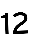 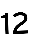 